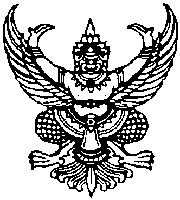 ประกาศองค์การบริหารส่วนตำบลทรงคนองเรื่อง การแสดงตนเพื่อยืนยันสิทธิขอรับเงินเบี้ยยังชีพผู้สูงอายุเบี้ยความพิการ และเงินสงเคราะห์ผู้ป่วยเอดส์ ประจำปีงบประมาณ พ.ศ. 2563------------------------------------------------		ตามระเบียบกระทรวงมหาดไทย ว่าด้วยหลักเกณฑ์การจ่ายเบี้ยยังชีพผู้สูงอายุขององค์กรปกครองส่วนท้องถิ่น พ.ศ. 2552 ข้อ 10 ภายในเดือนตุลาคมของทุกปี ให้องค์กรปกครองส่วนท้องถิ่นดำเนินการตรวจสอบสถานะของผู้รับเบี้ยยังชีพผู้สูงอายุและให้ผู้รับเบี้ยยังชีพผู้สูงอายุแสดงการดำรงชีวิตอยู่ต่อองค์กรปกครองส่วนท้องถิ่นที่ตนรับเบี้ยยังชีพผู้สูงอายุ ประกอบกับระเบียบกระทรวงมหาดไทย ว่าด้วยหลักเกณฑ์การจ่ายเงินเบี้ยความพิการให้คนพิการขององค์กรปกครองส่วนท้องถิ่น พ.ศ.2553 ข้อ 10 ภายในเดือนตุลาคมของทุกปี ให้องค์กรปกครองส่วนท้องถิ่นดำเนินการตรวจสอบสถานะความพิการและการดำรงชีวิตอยู่ของคนพิการ และระเบียบกระทรวงมหาดไทย ว่าด้วยการจ่ายเงินสงเคราะห์เพื่อการยังชีพขององค์กรปกครองส่วนท้องถิ่น พ.ศ.2548 ข้อ 20 ภายในเดือนตุลาคมของทุกปีให้องค์กรปกครองส่วนท้องถิ่นแจ้งให้ผู้มีสิทธิได้รับเงินสงเคราะห์มาแสดงตนเพื่อยืนยันความประสงค์จะขอรับเงินสงเคราะห์เพื่อการยังชีพนั้นต่อไป		เพื่อให้การดำเนินงานด้านการจ่ายเงินเบี้ยยังชีพผู้สูงอายุ  เบี้ยความพิการ  และเงินสงเคราะห์เพี่อการยังชีพเป็นไปตามระเบียบฯ ถูกต้องและเรียบร้อย  องค์การบริหารส่วนตำบลทรงคนอง จึงประกาศแจ้งให้ผู้สูงอายุที่มีสิทธิรับเบี้ยยังชีพผู้สูงอายุ  คนพิการที่มีสิทธิรับเบี้ยความพิการ และผู้ป่วยเอดส์ที่มีสิทธิรับเงินสงเคราะห์เพื่อการยังชีพผู้ป่วยเอดส์ ในปีงบประมาณ พ.ศ. 2563  มาแสดงตนเพื่อยืนยันสิทธิด้วยตนเองต่อเจ้าหน้าที่รับแจ้ง ณ สำนักปลัดองค์การบริหารส่วนตำบลทรงคนอง ตั้งแต่บัดนี้  จนถึงวันที่  3 ตุลาคม 2562 ในวันและเวลาราชการ  โดยให้นำบัตรประจำตัวประชาชน สำเนาทะเบียนบ้าน  และหน้าสมุดบัญชีธนาคาร (เล่มที่แจ้งโอนเบี้ยฯ เป็นประจำทุกเดือน) หากเป็นผู้พิการให้นำบัตรประจำตัวผู้พิการ มายื่นด้วย   ทั้งนี้  หากผู้มีสิทธิได้รับเงินเบี้ยยังชีพผู้สูงอายุ  เบี้ยความพิการ  และเงินสงเคราะห์ผู้ป่วยเอดส์  ไม่สามารถมาแสดงตนด้วยตนเองได้ ให้มอบอำนาจให้บุคคลอื่นมาแจ้งแทนได้  (โดยหนังสือมอบอำนาจใช้ตามหนังสือมอบอำนาจทั่วไปได้)			จึงประกาศมาเพื่อทราบโดยทั่วกัน	ประกาศ ณ วันที่    1    เดือน  กันยายน    พ.ศ. 2562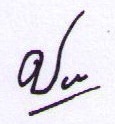 ( นายชินปพัฏฐ์  ประเสริฐมรรค )นายกองค์การบริหารส่วนตำบลทรงคนองการรับแสดงตนผู้รับเบี้ยยังชีพผู้สูงอายุ เบี้ยความพิการ และเบี้ยยังชีพผู้ป่วยเอดส์ประจำปีงบประมาณ 2563องค์การบริหารส่วนตำบลทรงคนอง กำหนดรับแสดงตนผู้สูงอายุ ผู้พิการ และผู้ป่วยเอดส์ ตั้งแต่บัดนี้จนถึงวันที่ 3 ตุลาคม 2562  ในวันและเวลาราชการ  ณ งานสวัสดิการและพัฒนาชุมชน สำนักงานปลัดองค์การบริหารส่วนตำบลทรงคนอง อำเภอสามพราน จังหวัดนครปฐม ดังนั้น องค์การบริหารส่วนตำบลทรงคนองจึงขอความร่วมมือผู้มีสิทธิรับเบี้ยยังชีพ ปีงบประมาณ 2563 ตรวจสอบข้อมูลทุกรายการของตนเองโดยละเอียด ตามบัญชีรายชื่อที่ทางองค์การบริหารส่วนตำบลทรงคนอง ได้ให้ผู้นำท้องถิ่นติดประกาศในพื้นที่ หากเป็นผู้รับเบี้ยยังชีพผู้สูงอายุจะมีข้อมูลซึ่งประกอบไปด้วย ชื่อ – สกุล , บ้านเลขที่ , เลขประจำตัวประชาชน , วัน เดือน ปีเกิด โดยเฉพาะวัน เดือน ปีเกิด ซึ่งมีความสำคัญมากเนื่องจากใช้คำนวณอายุเพื่อจ่ายเงินตามอัตราขั้นบันได สำหรับคนพิการจะมีข้อมูลซึ่งประกอบไปด้วย ชื่อ–สกุล , บ้านเลขที่ , เลขประจำตัวประชาชน , วัน เดือน ปีเกิด , ประเภทความพิการ และลักษณะความพิการและระดับความพิการ ฉะนั้นหากข้อมูลดังกล่าวมีความผิดพลาด คลาดเคลื่อน ให้ผู้รับเบี้ยยังชีพแจ้งและนำเอกสารหลักฐานไปแสดงตนต่อเจ้าหน้าที่ ทั้งนี้หากไม่มีการแจ้งการเปลี่ยนแปลงข้อมูลใด ๆ ต่อเจ้าหน้าที่ในวันแสดงตน องค์การบริหารส่วนตำบลทรงคนองจะถือว่าข้อมูลนั้นมีความถูกต้องและจะได้นำไปประกอบการเบิกจ่ายเงินเบี้ยยังชีพต่อไปเอกสารหลักฐานการแสดงตนของผู้รับเบี้ยยังชีพกรณีไปแสดงตนด้วยตนเอง สามารถขอรับเอกสารก่อนจากผู้นำท้องถิ่น หรือสามารถดาวน์โหลดได้จากทางเว็บไซด์องค์การบริหารส่วนตำบลทรงคนอง (www.songkanong.go.th) เป็นรายบุคคล  พร้อมแนบเอกสารดังนี้ผู้สูงอายุ คนพิการ และผู้ป่วยเอดส์- สำเนาบัตรประจำตัว / บัตรประจำตัวคนพิการ (รับรองสำเนา)	จำนวน	1  ฉบับ- สำเนาทะเบียนบ้าน (รับรองสำเนา)				จำนวน	1  ฉบับ- สำเนาหน้าสมุดบัญชีธนาคาร  (รับรองสำเนา)			จำนวน	1  ฉบับกรณีไม่สามารถไปแสดงตนด้วยตนเอง ให้มอบอำนาจตามหนังสือมอบอำนาจที่องค์การบริหารส่วนตำบลทรงคนองจัดเตรียมให้ ซึ่งขอรับได้จากผู้นำท้องถิ่น หรือสามารถดาวน์โหลดได้จากทางเว็บไซด์องค์การบริหารส่วนตำบลทรงคนอง (www.songkanong.go.th)เป็นรายบุคคล พร้อมแนบเอกสารดังนี้ผู้สูงอายุ คนพิการ และผู้ป่วยเอดส์- สำเนาบัตรประจำตัว / บัตรประจำตัวคนพิการ (รับรองสำเนา)	จำนวน	1  ฉบับ- สำเนาทะเบียนบ้าน (รับรองสำเนา)				จำนวน	1  ฉบับ- สำเนาบัตรประจำตัวผู้รับมอบอำนาจ (รับรองสำเนา)		จำนวน	1  ฉบับ- สำเนาทะเบียนบ้านผู้รับมอบอำนาจ (รับรองสำเนา)		จำนวน	1  ฉบับ- สำเนาหน้าสมุดบัญชีธนาคาร  (รับรองสำเนา)			จำนวน	1  ฉบับสำหรับการแสดงตนในครั้งนี้ หากผู้รับเบี้ยยังชีพท่านใดที่ไม่มาแสดงตนตามกำหนด องค์การบริหารส่วนตำบลทรงคนอง จะชะลอการจ่ายเงินเบี้ยยังชีพในปีงบประมาณ 2563 จนกว่าจะได้มีการแสดงตนเป็นที่เรียบร้อยประกาศองค์การบริหารส่วนตำบลทรงคนองเรื่อง การแสดงตนเพื่อยืนยันสิทธิขอรับเงินสงเคราะห์ ประจำปีงบประมาณ พ.ศ. 2559------------------------------------------------		ตามระเบียบกระทรวงมหาดไทย ว่าด้วยการจ่ายเงินสงเคราะห์เพื่อการยังชีพขององค์กรปกครองส่วนท้องถิ่น พ.ศ. 2552 หมวด 3 การตรวจสอบและจัดทำทะเบียนประวัติผู้มีสิทธิ ข้อ 10 ภายในเดือนตุลาคมของทุกปี ให้องค์กรปกครองส่วนท้องถิ่นดำเนินการดังต่อไปนี้แจ้งผู้มีสิทธิได้รับเงินสงเคราะห์มาแสดงตนต่อองค์กรปกครองส่วนท้องถิ่น เพื่อยืนยันความประสงค์ขอรับเงินสงเคราะห์เพื่อการยังชีพนั้นต่อไป ทั้งนี้หากผู้มีสิทธิได้รับเงินสงเคราะห์ไม่สามารถมาแสดงตนได้จะมอบอำนาจตามแบบที่กระทรวงมหาดไทยกำหนดให้บุคคลอื่นมาแจ้งแทนก็ได้ นั้นเพื่อให้การดำเนินงานด้านการจ่ายเงินสงเคราะห์เพื่อการยังชีพสำหรับผู้สูงอายุ ผู้พิการ และผู้ติดเชื้อ เป็นไปด้วยความถูกต้องและเรียบร้อย องค์การบริหารส่วนตำบลทรงคนอง จึงขอแจ้งให้ผู้ที่ได้รับเงินสงเคราะห์เพื่อการยังชีพในปี 2559 มาแสดงตนต่อเจ้าหน้าที่รับแจ้ง ณ สำนักงานปลัดองค์การบริหารส่วนตำบลทรงคนอง ตั้งแต่วันนี้ ถึง 30 ตุลาคม 2558 ในวันและเวลาราชการ โดยให้นำสำเนาบัตรประจำตัวประชาชน สำเนาทะเบียนบ้าน และสำเนาหน้าสมุดบัญชีธนาคารต่างๆ ที่รับเงิน หากเป็นผู้พิการให้นำสำเนาบัตรประจำตัวผู้พิการ พร้อมเซนต์รับรองสำเนาเอกสารทุกฉบับ  มายื่นด้วยจึงประกาศมาเพื่อทราบโดยทั่วกัน	ประกาศ ณ วันที่    1    เดือน  กันยายน    พ.ศ. 2558( นายชินปพัฏฐ์  ประเสริฐมรรค )นายกองค์การบริหารส่วนตำบลทรงคนองหนังสือแสดงตนการดำรงชีวิตอยู่ของผู้รับเบี้ยยังชีพเพื่อยืนยันสิทธิขอรับเงินสงเคราะห์เขียนที่………………………………...............................วันที่……......เดือน………………..…….พ.ศ. ……………เรียน	นายกองค์การบริหารส่วนตำบลทรงคนอง		ตามที่มีการอนุมัติให้ข้าพเจ้า................................................................................................................เลขประจำตัวประชาชน………..….…..…...........………...….อายุ…..........……ปีเป็นผู้มีสิทธิ์รับเงินสงเคราะห์เบี้ยยังชีพ นั้น เบี้ยยังชีพผู้สูงอายุ เบี้ยความพิการข้าพเจ้าขอแจ้งการแสดงตนต่อองค์การบริหารส่วนตำบลทรงคนองว่าขณะนี้ข้าพเจ้ายังมีชีวิตอยู่ และมีความประสงค์แสดงตนของผู้มีสิทธิรับเงินโดยอาศัยอยู่บ้านเลขที่……………......หมู่ที่…….…ตำบล…ทรงคนอง….อำเภอสามพราน จังหวัดนครปฐม ตามระเบียบกระทรวงมหาดไทย ว่าด้วยหลักเกณฑ์การจ่ายเงินเบี้ยยังชีพขององค์กรปกครองส่วนท้องถิ่น พ.ศ. ๒๕๕๒ จึงเรียนมาเพื่อโปรดทราบ					ขอแสดงความนับถือลงชื่อ…………………...................……………..ผู้รับเงินสงเคราะห์			     	    	              (                                         )หนังสือมอบอำนาจแสดงตน ปีงบประมาณ  2559ที่.......................................................................                                                       วันที่...................................................................	โดยหนังสือฉบับนี้  ข้าพเจ้า........................................................ซึ่งเป็นผู้ถือบัตร...............................................เลขที่............................................................ออกให้ ณ..............................................เมื่อวันที่.........................................อยู่บ้านเลขที่......................................หมู่ที่.........................ตรอก/ซอย.......................................ถนน..............................แขวง/ตำบล......................................................เขต/อำเภอ.............................................จังหวัด.....................................	ขอมอบอำนาจให้.......................................................................ซึ่งเป็นผู้ถือบัตร...............................................เลขที่............................................................ออกให้ ณ..............................................เมื่อวันที่.........................................อยู่บ้านเลขที่......................................หมู่ที่.........................ตรอก/ซอย.......................................ถนน..............................แขวง/ตำบล......................................................เขต/อำเภอ.............................................จังหวัด.....................................	เป็นผู้มีอำนาจในการแสดงตนของผู้มีสิทธิรับเงิน	    เบี้ยยังชีพผู้สูงอายุ   	  เบี้ยความพิการปีงบประมาณ  2559  แทนข้าพเจ้า	ข้าพเจ้าขอรับผิดชอบในการที่ผู้รับมอบอำนาจได้กระทำไปตามหนังสือมอบอำนาจนี้เสมือนว่าข้าพเจ้าได้กระทำด้วยตนเองทั้งสิ้น	เพื่อเป็นหลักฐานข้าพเจ้าได้ลงลายมือชื่อ/ลายพิมพ์นิ้วมือไว้เป็นสำคัญต่อหน้าพยานแล้วลงชื่อ..................................................................ผู้มอบอำนาจ                                        (...............................................................)   ลงชื่อ..................................................................ผู้รับมอบอำนาจ                                        (..............................................................)                                  ลงชื่อ..................................................................พยาน                                         (..............................................................)                                   ลงชื่อ..................................................................พยาน                                          (..............................................................)หนังสือรับรองการมีชีวิต				 		วันที่...............เดือน.......................พ.ศ..............		ข้าพเจ้า.................................................................................................................อายุ.......................ปีอยู่บ้านเลขที่....................หมู่ที่...........แขวง/ตำบล...............................เขต/อำเภอ.........................จังหวัด.....................		ประกอบอาชีพ......................................................ตำแหน่ง..................................................................ระดับ....................................สถานที่ทำงาน............................................................โทรศัพท์........................................... 		ขอรับรองว่าบุคคลดังต่อไปนี้  ขณะนี้ยังมีชีวิตอยู่		1.  นาย/นาง/นางสาว..............................................................................อายุ...................................ปีเลขบัตรประชาชน.............................................................บ้านเลขที่.......................หมู่ที่.............ตำบล..........................อำเภอ..................................จังหวัด............................เบอร์โทร........................................................		2.  นาย/นาง/นางสาว..............................................................................อายุ...................................ปีเลขบัตรประชาชน.............................................................บ้านเลขที่.......................หมู่ที่.............ตำบล..........................อำเภอ..................................จังหวัด.............................เบอร์โทร........................................................		3.  นาย/นาง/นางสาว..............................................................................อายุ...................................ปีเลขบัตรประชาชน.............................................................บ้านเลขที่.......................หมู่ที่.............ตำบล..........................อำเภอ..................................จังหวัด.............................เบอร์โทร..............................................................		4.  นาย/นาง/นางสาว..............................................................................อายุ...................................ปีเลขบัตรประชาชน.............................................................บ้านเลขที่.......................หมู่ที่.............ตำบล..........................อำเภอ..................................จังหวัด................................เบอร์โทร.....................................................								(ลงชื่อ)....................................................ผู้รับรอง                                                                       (................................................)หมายเหตุ  ผู้ให้คำรับรองต้องเป็นกำนัน  ผู้ใหญ่บ้าน นายทะเบียนท้องถิ่น หรือข้าราชการตั้งแต่ระดับ 3 หรือเทียบเท่า หรือผู้มียศตั้งแต่ร้อยตรี เรือตรี เรืออากาศตรี หรือร้อยตำรวจตรีขึ้นไปหนังสือแสดงความจำนงในการขอรับเบี้ยวันที่.......................เดือน..........................พ.ศ........................เรียน  นายกองค์การบริหารส่วนตำบลทรงคนอง	ตามที่มีการอนุมัติให้ข้าพเจ้า(ชื่อ-นามสกุลผู้สูงอายุ)...........................................................................................หมายเลขบัตรประจำตัวประชาชน          วัน / เดือน / ปีเกิด...............................................................อยู่บ้านเลขที่....................................หมู่ที่..........................ตำบล........................อำเภอ.......................จังหวัด..........................เป็นผู้มีสิทธิได้รับเงินสงเคราะห์เบี้ยยังชีพผู้สูงอายุ/ ผู้พิการ / ผู้ป่วย	ข้าพเจ้าขอแจ้งความประสงค์ในการับเงินสงเคราะห์เบี้ยยังชีพผู้สูงอายุ /ผู้พิการ /ผู้ป่วย 
โดยวิธี (เลือกได้ 1 วิธี)วิธีที่ 1	  รับเงินสด  ด้วยตนเอง  (จะต้องมารับด้วยตนเองทุกครั้ง)เอกสารที่ต้องนำมายื่น ณ วันแสดงความจำนง	1.  สำเนาบัตรประจำตัวประชาชนพร้อมรับรองสำเนา	2.  สำเนาทะเบียนบ้านพร้อมรับรองสำเนาวิธีที่ 2	  รับเงินสด  โดยผู้รับมอบอำนาจ ชื่อ – นามสกุล(ผู้รับมอบอำนาจ)..........................................................เกี่ยวข้องเป็น   สามี    ภรรยา    บุตร    ญาติ    อื่นๆ.......................................................................หมายเลขบัตรประจำตัวประชาชน......................................................................วัน/เดือน/ปีเกิด...................................อยู่บ้านเลขที่...............................หมู่ที่..................ตำบล...............................อำเภอ.........................จังหวัด....................เอกสารที่ต้องนำมายื่น ณ วันแสดงความจำนง	1.  หนังสือมอบอำนาจ	2.  สำเนาบัตรประจำตัวประชาชนของผู้มอบอำนาจพร้อมรับรองสำเนา	3.  สำเนาทะเบียนบ้านของผู้มอบอำนาจพร้อมรับรองสำเนา	4.  สำเนาบัตรประจำตัวประชาชนของผู้รับมอบอำนาจพร้อมรับรองสำเนา	5.  สำเนาทะเบียนบ้านของผู้รับมอบอำนาจพร้อมรับรองสำเนาวิธีที่ 3	  โอนเงินเข้าบัญชี ของตนเอง ชื่อบัญชี(ผู้สูงอายุ)(ผู้พิการ)(ผู้ป่วย)..........................................................ธนาคาร..............................................................................สาขา..................................................................................หมายเลขบัญชี..................................................................................................................เอกสารที่ต้องนำมายื่น ณ วันแสดงความจำนง	1.  สำเนาบัตรประจำตัวประชาชนของผู้สูงอายุ/ผู้พิการ/ผู้ป่วย พร้อมรับรองสำเนา	2.  สำเนาทะเบียนบ้านของผู้สูงอายุ/ผู้พิการ/ผู้ป่วย พร้อมรับรองสำเนา	5.  สำเนาหน้าสมุดบัญชีธนาคารที่มีชื่อผู้สูงอายุ/ผู้พิการ/ผู้ป่วย ที่จะให้โอนเงินเข้าบัญชี พร้อมรับรองสำเนาวิธีที่ 4	  โอนเงินเข้าบัญชี ของผู้รับมอบอำนาจ ชื่อบัญชี(ผู้รับมอบอำนาจ..........................................................ธนาคาร..............................................................................สาขา..................................................................................หมายเลขบัญชี..................................................................................................................เกี่ยวข้องเป็น   สามี    ภรรยา    บุตร    ญาติ    อื่นๆ.......................................................................หมายเลขบัตรประจำตัวประชาชน......................................................................วัน/เดือน/ปีเกิด...................................อยู่บ้านเลขที่...............................หมู่ที่..................ตำบล...............................อำเภอ.........................จังหวัด....................เอกสารที่ต้องนำมายื่น ณ วันแสดงความจำนง	1.  หนังสือมอบอำนาจ	2.  สำเนาบัตรประจำตัวประชาชนของผู้มอบอำนาจ พร้อมรับรองสำเนา	3.  สำเนาทะเบียนบ้านของผู้มอบอำนาจ พร้อมรับรองสำเนา	4.  สำเนาบัตรประจำตัวประชาชนของผู้รับมอบอำนาจ พร้อมรับรองสำเนา	5.  สำเนาทะเบียนบ้านของผู้รับมอบอำนาจ พร้อมรับรองสำเนา	6.  สำเนาหน้าสมุดบัญชีธนาคารที่มีชื่อผู้สูงอายุ/ผู้พิการ/ผู้ป่วย ที่จะให้โอนเงินเข้าบัญชี พร้อมรับรองสำเนาข้าพเจ้าขอรับรองว่า  วิธีการรับเงินเบี้ยยังชีพผู้สูงอายุดังกล่าวข้างต้น เป็นความประสงค์ของข้าพเจ้าจริงทุกประการ                                     (ลงชื่อ)                                            ผู้สูงอายุ                                             (..........................................................)(ลงชื่อ)                                            พยาน                     (ลงชื่อ)                                       พยาน        (.........................................................)                                    (...................................................)  ตำแหน่ง............................................................                            ตำแหน่ง...................................................		** การเปลี่ยนแปลงวิธีการรับเงินเบี้ยยังชีพ จะเปลี่ยนได้เมื่อครบปีงบประมาณ และจะต้องมายื่นคำร้องพร้อมเอกสารหลักฐานชุดใหม่ ณ สำนักงานองค์การบริหารส่วนตำบลทรงคนอง (งานพัฒนาชุมชนหนังสือมอบอำนาจประจำปีงบประมาณ 2559 (ระหว่างเดือนตุลาคม 2558 – กันยายน 2559)ที่ บ้านเลขที่.................หมู่ที่...........ตำบลทรงคนอง                                                          วันที่...............เดือน.............................พ.ศ..............................	โดยหนังสือฉบับนี้ข้าพเจ้า.....................................................................ซึ่งเป็นผู้ถือบัตร.....................................เลขที่.................................................................ออกให้ ณ................................................เมื่อวันที่..................................อยู่บ้านเลขที่..........................หมู่ที่...............ตรอก/ซอย................ถนน.........................แขวง/ตำบล..............................เขต/อำเภอ................................................จังหวัด...............................................	ขอมอบอำนาจให้................................................................................ซึ่งเป็นผู้ถือบัตร.......................................เลขที่.................................................................ออกให้ ณ................................................เมื่อวันที่..................................อยู่บ้านเลขที่..........................หมู่ที่...............ตรอก/ซอย................ถนน.........................แขวง/ตำบล..............................เขต/อำเภอ................................................จังหวัด...............................................	เป็นผู้มีอำนาจรับเงินเบี้ยยังชีพผู้สูงอายุ/ผู้พิการ/ผู้ป่วย แทนข้าพเจ้าจนเสร็จการ	ข้าพเจ้าขอรับผิดชอบในการที่ผู้รับมอบอำนาจได้กระทำไปตามหนังสือมอบอำนาจนี้เสมือนว่าข้าพเจ้าได้กระทำด้วยตนเองทั้งสิ้น	เพื่อเป็นหลักฐานข้าพเจ้าได้ ลงลายมือชื่อ / ลายพิมพ์นิ้วมือ ไว้เป็นสำคัญต่อหน้าพยานแล้ว							ลงชื่อ........................................................ผู้มอบอำนาจ							       (....................................................)							ลงชื่อ......................................................ผู้รับมอบอำนาจ							       (....................................................)							ลงชื่อ........................................................พยาน							       (....................................................)							ลงชื่อ........................................................พยาน							       (....................................................)หมายเหตุ  หลักฐานประกอบการรับเงิน1.  สำเนาทะเบียนบ้าน/สำเนาบัตรประจำตัวประชาชน ผู้มอบ จำนวน 1 ชุดพร้อมรับรองสำเนา                                    2.  สำเนาทะเบียนบ้าน/สำเนาบัตรประจำตัวประชาชน ผู้รับมอบ จำนวน 1 ชุดพร้อมรับรองสำเนา 3.  บัตรประจำตัวประชาชนฉบับจริงของ ผู้มอบและผู้รับมอบ                                    หนังสือแสดงตนการดำรงชีวิตอยู่ เพื่อยืนยันสิทธิขอรับเงินเบี้ยยังชีพผู้สูงอายุ เบี้ยความพิการและเงินสงเคราะห์เพื่อการยังชีพผู้ป่วยเอดส์ ประจำปีงบประมาณ 2559								เขียนที่..............................................................								วันที่..............เดือน........................พ.ศ............เรียน	นายกองค์การบริหารส่วนตำบลทรงคนอง		ตามที่มีการอนุมัติให้ข้าพเจ้า...............................................................................................................เลขประจำตัวประชาชน........................................................อายุ............ปี เป็นผู้มีสิทธิ์รับเงินสงเคราะห์เบี้ยยังชีพ ดังนี้			  เบี้ยยังชีพผู้สูงอายุ			  เบี้ยความพิการ 			  เงินสงเคราะห์เพื่อการยังชีพผู้ป่วยเอดส์		ข้าพเจ้าขอแจ้งการแสดงตนการดำรงชีวิตอยู่ต่อองค์การบริหารส่วนตำบลทรงคนองว่า ขณะนี้ ข้าพเจ้ายังมีชีวิตอยู่ และมีความประสงค์แสดงตนของผู้มีสิทธิ์รับเงินดังกล่าว โดยปัจจุบันอาศัยอยู่บ้านเลขที่...............ชุมชน..................................................หมู่ที่................ตำบลทรงคนอง  อำเภอสามพราน  จังหวัดนครปฐม  ตาม ระเบียบกระทรวงมหาดไทย ว่าด้วยหลักเกณฑ์การจ่ายเงินเบี้ยยังชีพขององค์กรปกครองส่วนท้องถิ่น พ.ศ. 2552  ระเบียบกระทรวงมหาดไทย ว่าด้วยหลักเกณฑ์การจ่ายเงินเบี้ยความพิการให้คนพิการขององค์กรปกครองส่วนท้องถิ่น  พ.ศ. 2553 และระเบียบกระทรวงมหาดไทย ว่าด้วยการจ่ายเงินสงเคราะห์เพื่อการยังชีพขององค์กรปกครองส่วน ท้องถิ่น พ.ศ. 2548 สำหรับผู้ป่วยเอดส์ พร้อมทั้งได้แนบเอกสารแสดงตนเพื่อยืนยันสิทธิขอรับเงินไว้กับเจ้าหน้าที่องค์การบริหารส่วนตำบลทรงคนอง เรียบร้อยแล้ว	 	จึงเรียนมาเพื่อโปรดทราบ	 						ขอแสดงความนับถือ						ลงชื่อ................................................ผู้รับเงิน						     (.................................................)หนังสือมอบอำนาจแสดงตนการดำรงชีวิตอยู่ เพื่อยืนยันสิทธิขอรับเงินเบี้ยยังชีพผู้สูงอายุ เบี้ยความพิการและเงินสงเคราะห์เพื่อการยังชีพผู้ป่วยเอดส์ ประจำปีงบประมาณ 2559								เขียนที่..............................................................								วันที่..............เดือน........................พ.ศ............	โดยหนังสือฉบับนี้ ข้าพเจ้า....................................................................ซึ่งเป็นผู้ถือบัตร....................................เลขที่...............................................................อายุ..........................ปี เชื้อชาติ..........................สัญชาติ.......................อยู่บ้านเลขที่............................ชุมชน.......................................หมู่ที่.......................แขวง/ตำบล................................เขต/อำเภอ..................................จังหวัด.....................................เบอร์โทรศัพท์...............................................................	ขอมอบอำนาจให้....................................................................................ซึ่งเป็นผู้ถือบัตร...................................เลขที่...............................................................อายุ..........................ปี เชื้อชาติ..........................สัญชาติ.......................อยู่บ้านเลขที่............................ชุมชน.......................................หมู่ที่.......................แขวง/ตำบล................................เขต/อำเภอ..................................จังหวัด.....................................เบอร์โทรศัพท์............................................................... 	เป็นผู้มีอำนาจในการแสดงตนการดำรงชีวิตอยู่ เพื่อยืนยันสิทธิขอรับเงิน  เบี้ยยังชีพผู้สูงอายุ  เบี้ยความพิการ   เงินสงเคราะห์เพื่อการยังชีพผู้ป่วยเอดส์ ประจำปีงบประมาณ 2559 แทนข้าพเจ้าจนเสร็จการ 	ข้าพเจ้าขอรับผิดชอบในการที่ผู้รับมอบอำนาจได้กระทำไปตามหนังสือมอบอำนาจนี้ เสมือนหนึ่งข้าพเจ้าได้ทำการด้วยตนเอง เพื่อเป็นหลักฐานข้าพเจ้าได้ลงลายมือชื่อหรือพิมพ์ลายนิ้วมือไว้เป็นสำคัญต่อหน้าพยานแล้ว						ลงชื่อ........................................................ผู้มอบอำนาจ					                 (....................................................) ตัวบรรจง						ลงชื่อ......................................................ผู้รับมอบอำนาจ						       (....................................................) ตัวบรรจง						ลงชื่อ........................................................พยาน					                 (....................................................) ตัวบรรจง						ลงชื่อ........................................................พยาน						      (....................................................) ตัวบรรจงหมายเหตุ  กรุณาเขียนให้ชัดเจนและระบุข้อความให้ครบถ้วน